Сессия 43 – ая                Решение №354                20 февраля 2019 года	Отчет о деятельности ОМВД России по Звениговскому району  по итогам 2018 года            Заслушав и обсудив информацию ОМВД России по Звениговскому району о деятельности ОМВД России по Звениговскому району по итогам 2018 года, Собрание депутатовР Е Ш И Л О:1.Информацию ОМВД России по Звениговскому району о о деятельности ОМВД России по Звениговскому району по итогам 2018 года принять к сведению (прилагается).2.Депутатам Собрания депутатов:-довести данную информацию до избирателей на встречах в своих округах, трудовых коллективах и по месту жительства граждан,- провести профилактические беседы  среди избирателей на встречах в своих округах, трудовых коллективах и по месту жительства граждан по профилактике дистанционных мошенничеств, сохранности личного имущества от преступных посягательств.       Председатель Собрания депутатов      Звениговского муниципального района                                    Н.Н.Козлова    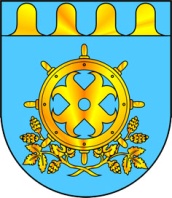 ЗВЕНИГОВСКИЙ МУНИЦИПАЛЬНЫЙ РАЙОНЖЫН КУДЫМШО СОЗЫВ ДЕПУТАТ-ВЛАКЫН ПОГЫНЫМАШЫШТСОБРАНИЕ ДЕПУТАТОВ ШЕСТОГО СОЗЫВА ЗВЕНИГОВСКОГО МУНИЦИПАЛЬНОГО РАЙОНА